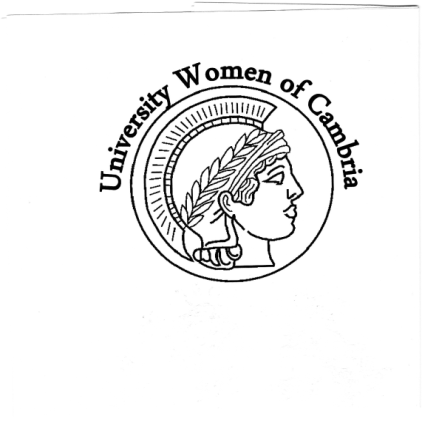 University Women of CambriaPO Box 1621 Cambria, CA 93428 www.universitywomencambria.com  October 2018 Our Mission Statement The purpose of the University Women of Cambria is to encourage and enjoy the pursuit of higher education. To this end, the organization awards annual scholarships to qualified graduating seniors of Cambria high schools, promotes and participates in community endeavors with an emphasis on education, and fosters fellowship among its members.A Message from the Co-Presidents Margie Sesser and Cindy BittoWelcome to the 2018-2019 University Women Program year! We are excited to have so many new members and to branch out with some of our programming into times that may accommodate more of our members. We have included more field trip meetings because they were the more popular meetings last year. We invite feedback from all of our members for new and interesting programs, and look forward to another successful year. Please feel free to drop us a line if you have an idea or just want to chat.New MembershipWelcome to new members Stephanie Arehart, Lois Garney, Georgia Spelto, Deanna Volker, April Benham, and Sandi Pesacreta!  We thank our members who sponsored and encouraged new members to join! Stephanie was sponsored by Margie Sesser, Georgia by Barbara Marks, Deanna by Penny Church, Lois by Helen Pitton and Sandi by Sharon Delp.Committee Chairs for 2018-2019The committee chairs for 2018-2019 are appointed positions by the co-presidents and are listed below. Thank you so much to those chairs who have served in previous years and continue to serve, and welcome to our new chairs!Historian-Marj SewellPublicity-Debbie Markham-HumphreyWebmaster- Gayle JenkinsSunshine-Donna CrockerAttendance-Consuelo MacedoMembership-Helen PittonScholarship-Sue Nash and other committee members as appointedScholarshipsWe awarded 18 scholarships last year, a record number of students for University Women. The Scholarship Committee will again be busy as the next round of Coast and Leffingwell students ready for graduation and college. The co-presidents will be appointing the committee in November, and if anyone is interested in being on the committee, please drop us a line. Festival of Trees!Tish Rogers, Tigg Morales, Helen Pitton and Donna Crocker are our dream team of creative University Women who will be working on our holiday tree for the Festival of Trees to be held at Cambria Pines November 27 at 5:00 PM sponsored by Cambria Rotary Club. All proceeds will benefit nonprofits including our University Women scholarship fund. Tickets are $50 and include an elegant buffet, champagne and music. We encourage members to come and support UW and other Cambria nonprofits! A big thank you to our new member, Sandi Pesacreta  for donating the tree! Tickets can be purchased online through Rotary and at the Cambria Chamber.ProgramsLook over our program and notice that we are responding to member requests by accommodating our many members who are working during the week. We will be including evenings and weekends venues so they may participate in our meetings. We are also excited about the two documentaries we will be screening, Lives well Lived by local film maker Sky Bergman and Won't you be my Neighbor? the story of Fred Rogers.Holiday FundraiserOur Holiday Fundraiser will be held December 3 at the Cambria Pines Lodge. Watch your email for announcements from Rebecca Hendricks, who is again organizing this amazing event. Donations are crucial to this event, so start planning how you can participate in this year’s fundraiser.Web MasterHuge thank you to Gail Jenkins of Matter of Taste who is our new webmaster and is in process of re-vamping our website! She will also be sending out our announcements through a service called MailChimp, and you will all be receiving announcements through that site for University Women. Make sure to add them to your address book in your email when you receive the mail, so you don’t miss anything!Membership ListOur membership list for the 2018-2019 UW year has been sent to everyone, with the latest updates. Instagram!We are now on Instagram thanks to new Publicity Chair, Debbie Markham-Humphrey! Also, please like us on Facebook, our page was created and is updated for us by Treasurer, Rosemary Flamion.DateProgramVenueSeptember 17, 2018Tour of Charles Paddock ZooAtascadero, lunch by Hush HarborOctober 13, 2018Fiscalini Ranch Docent Walk10 a.m. Fiscalini Ranch, lunch at Robins (Saturday)November 19, 2018Monarch Grove, Pismo Beach11 a.m. Pismo Beach, CA Box lunch by AlohaDecember 3, 2018Holiday Celebration Fundraiser10:30 a.m.Cambria Pines Lodge, lunch at 12 p.m.January 2019No MeetingFebruary 23, 2019Screening of documentary Won’t You Be My Neighbor? The life of Fred Rogers11 a.m  Harmony Café lunch and movie (Saturday)March 31, 2019Coast Union High School Play12 p.m. Indigo Moon lunchand meeting, matinee play starts at 3 p.m. (Sunday)April 26, 2019Screening of film Lives Well Lived, The Secret, Wit and Wisdom of Age, Q & A by filmmaker Sky Bergman5-6 p.m. mingle and wine, 6 p.m. movie with Q & A after. Cambria Center for the Arts TheatreMay 20, 2019Scholarship Awards Luncheon11 a.m. Cambria Pines Lodge,Buffet lunch at 12 p.m.June 17, 2019Casey and Alex Erickson, Keeping your Pets HealthyInstallation of Officers11 a.m meeting, 11:30 speakers, lunch Linns RestaurantInterest Groups University Women Interest Groups are open to all our members. We have two book groups and a bridge group. New members are always welcome. Both book groups meet on the first Monday of the month. The morning group reads a mutually agreed upon book for everyone to discuss. Kathy Hurrle is the facilitator (927-2271). The afternoon group is a free-read; members report on books they have recently read and recommend. Diane Young is the facilitator (927-8798). Our last interest group is social Bridge. They play on the 2 and 4 Mondays at 1 pm. Call Dianne Dougherty for information (927-5093). They welcome members who want to join – substitutes are always needed. Honoring our VolunteersWe will again be honoring our UW Volunteers that have worked to make the organization successful and been so helpful to our mission. 